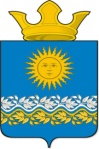 Администрация  Сладковского сельского поселенияСлободо-Туринского муниципального района Свердловской областиРАСПОРЯЖЕНИЕОб утверждении плана работы комиссии по соблюдениютребований к служебному поведению муниципальных служащихи урегулированию конфликта интересов на 2019 годВ соответствии с Федеральным законом от 25.12.2008 г. № 273-ФЗ «О противодействии коррупции», Указом Президента Российской Федерации от 01.07.2010 г. № 821 «О комиссиях по соблюдению требований к служебному поведению федеральных государственных служащих и урегулированию конфликта интересов», статьёй 14.1 Федерального закона от 02.03.2007 г. № 25-ФЗ «О муниципальной службе в Российской Федерации», Постановлением Администрации Сладковского сельского поселения от 23.01.2017 г. № 8 «О комиссии по соблюдению требований к служебному поведению муниципальных служащих и урегулированию конфликта интересов»	1.  Утвердить план работы комиссии по соблюдению требований к служебному поведению муниципальных служащих и урегулированию конфликта интересов на 2019 год. (Прилагается).          2. Опубликовать настоящее Распоряжение в печатном средстве массовой информации Думы и Администрации Сладковского сельского поселения «Информационный вестник» и разместить на официальном сайте Сладковского сельского поселения в сети «Интернет».	3. Контроль исполнения настоящего Распоряжения оставляю за собой.Глава администрации Сладковского сельского поселения:                                      Л.П. Фефелова17.01.2019 г.№ 1с. Сладковскоес. Сладковскоес. СладковскоеУТВЕРЖДЕН:Распоряжением Администрации Сладковского сельского поселения № 1 от 17.01.2019 г.№МероприятияСрокОтветственныйисполнитель12341.Проведение заседания комиссии по вопросу утверждение плана работы комиссии на 2019 годянварьПредседатель комиссии, секретарь комиссии2.Обновить на официальном сайте администрации Сладковского сельского поселения, на информационных  стендах  информацию о деятельности комиссии по соблюдению требований к служебному поведению и урегулированию конфликта интересовфевраль-мартСекретарь комиссии3.Анализ заявлений, обращений граждан на предмет наличия в них информации о нарушении муниципальными  служащими  требований к служебному поведениюпостоянноПредседатель комиссии4.Организация взаимодействия с правоохранительными, налоговыми и иными органами по проверке сведений, предоставляемых муниципальными служащими и   гражданами, претендующими на замещение должностей муниципальной службы  По мере поступления  информацииСекретарь комиссии 5.Организация предоставления сведений о доходах, расходах, об имуществе и обязательствах имущественного характера лицами, замещающими муниципальные должности службы Сладковского сельского поселения, обеспечение контроля своевременности представления указанных сведенийЕжегодно до 1 апреляСпециалист администрации, ответственный за профилактику коррупционных правонарушений и кадровую работу; Председатель Думы Сладковского сельского поселения6.Организация предоставления сведений о доходах, расходах, об имуществе и обязательствах имущественного характера лицами, замещающими должности муниципальной службы Сладковского сельского поселения, обеспечение контроля своевременности представления указанных сведенийЕжегодно до 30 апреляСпециалист администрации, ответственный за профилактику коррупционных правонарушений и кадровую работу; Председатель Думы Сладковского сельского поселения7.Организация предоставления сведений о доходах, об имуществе и обязательствах имущественного характера руководителями муниципальных учреждений Сладковского сельского поселения, обеспечение контроля своевременности предоставления указанных сведенийЕжегодно до 30 апреля Специалист администрации, ответственный за профилактику коррупционных правонарушений и кадровую работу; Председатель Думы Сладковского сельского поселения8.Итоги предоставления сведений о доходах, расходах,  об имуществе и обязательствах имущественного характера муниципальных служащих, их несовершеннолетних детей и супругов в соответствии с утвержденным перечнем должностей (своевременность и полнота предоставления)2-3 квартал 2018 годаСекретарь комиссии9.Организация рассмотрения уведомлений  муниципальных служащих о выполнении ими иной оплачиваемой работы По мере поступления уведомленийПредседатель комиссии,члены комиссии10.Рассмотрение информации, поступившей из правоохранительных, налоговых и иных органов по фактам, препятствующим назначению на должности  муниципальной службыпо мере поступленияПредседатель комиссии, секретарь комиссии, члены комиссии11.Рассмотрение информации по результатам проверок персональных данных и сведений о доходах, об имуществе и обязательствах имущественного характера, представляемых гражданами и  муниципальными служащими, претендующими на замещение должностей  муниципальной службыпо мерепоступленияПредседатель комиссии, секретарь комиссии12.Проведение заседаний комиссии по  фактам получения информации о наличии  у  муниципальных служащих личной заинтересованности, которая может привести  к конфликту интересовпо мере  необходимости Председатель комиссии, секретарь комиссии,члены комиссии13.Рассмотрение заявлений  муниципальных служащих о невозможности по объективным причинам представить сведения о доходах, об имуществе и обязательствах имущественного характера своих супруги (супруга) и несовершеннолетних детейпо мере поступлениязаявленийПредседатель комиссии, секретарь комиссии, члены комиссии14.Рассмотрение  материалов проверки о предоставлении муниципальным служащим недостоверных или  неполных сведенийпо мере поступления материаловПредседатель комиссии, секретарь комиссии, члены комиссии15.Рассмотрение представления работодателя, руководителя органа местного самоуправления или любого члена Комиссии по вопросу обеспечения соблюдения муниципальными служащими требований к служебному поведению; лицами, замещающими муниципальные должности, требований к должностному поведению, установленных в целях противодействия коррупции, и(или) требований об урегулировании конфликта интересов либо осуществления в органе местного самоуправления мер по предупреждению коррупцииПо мере поступления материаловСекретарь комиссии16.Представление контрактным управляющим (руководителем контрактных служб) лицу ответственному за работу по профилактике коррупционных и иных правонарушений2 в Сладковском сельском поселении, перечня контрагентов, подписавших муниципальные контракты на поставку товаров, работ услуг для обеспечения муниципальных нужд Сладковского сельского поселенияРаз в полугодие Специалист администрации, ответственный за профилактику коррупционных правонарушений и кадровую работу; Председатель Думы Сладковского сельского поселения17.Подведение итогов работы комиссии в 2019 году. декабрь 2019 г.- январь 2020 г.Председатель комиссии,секретарь комиссии